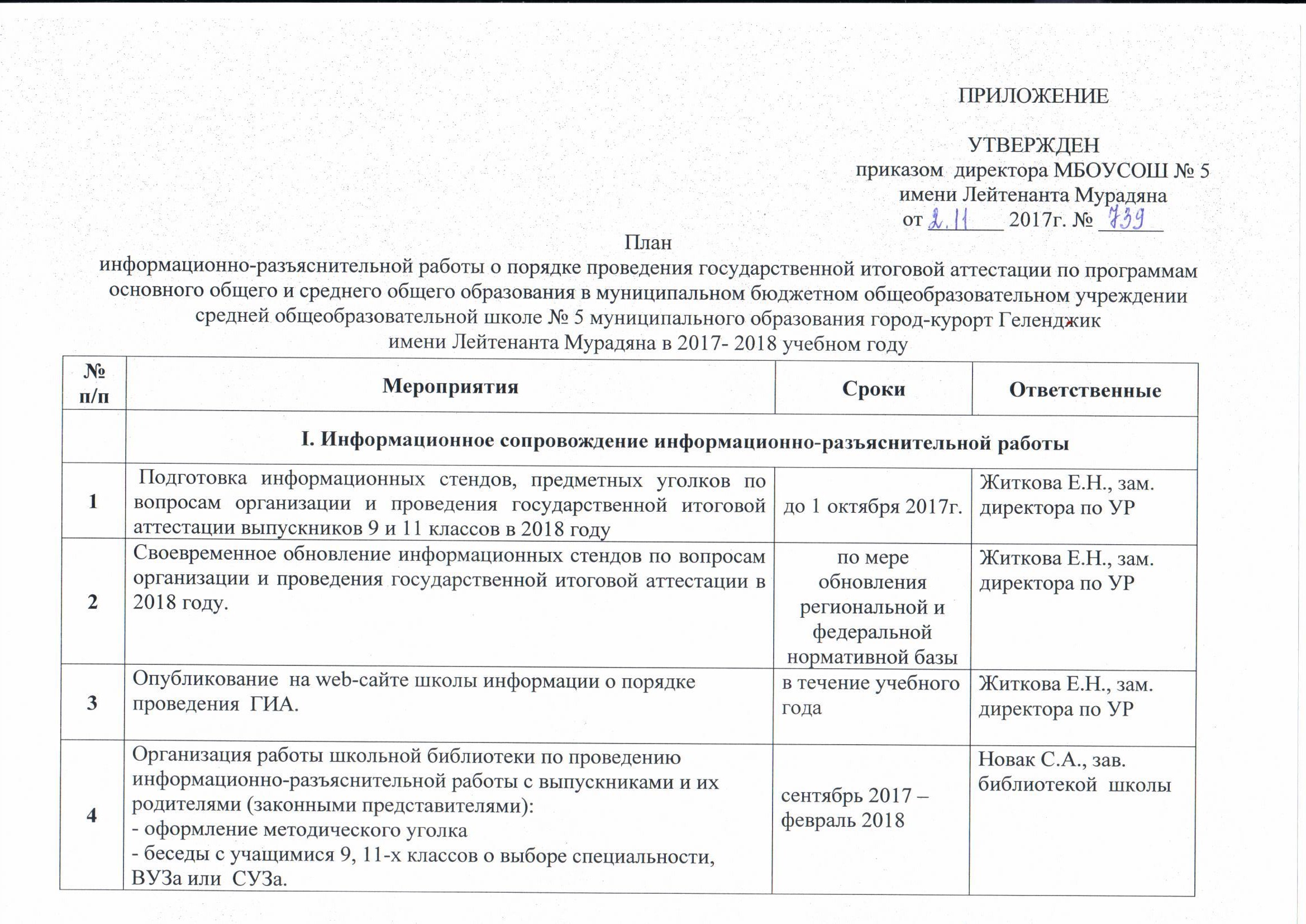 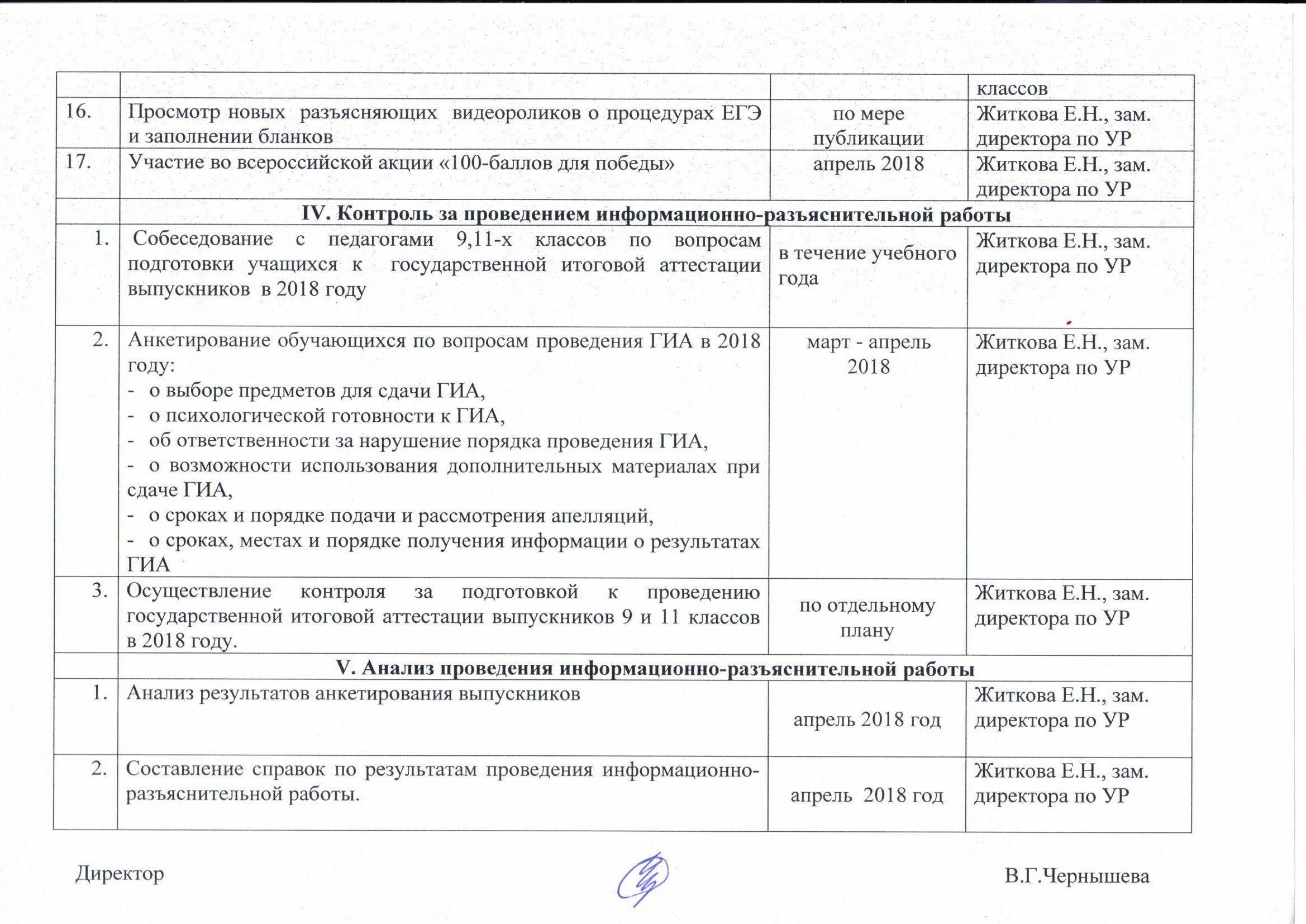 II. Организационное сопровождение информационно-разъяснительной работыII. Организационное сопровождение информационно-разъяснительной работыII. Организационное сопровождение информационно-разъяснительной работы Собеседование с классными руководителями по вопросам подготовки и информирования выпускников об особенностях проведения ГИА в 2018 годуноябрь 2017 – февраль 2018г.Житкова Е.Н., зам. директора по УРклассные руководители  9, 11-х классовУчастие в тематических совещаниях и семинарах по вопросам подготовки и проведения ГИА.в течение учебного годаЖиткова Е.Н., зам. директора по УРУчастие в творческих конкурсах и конференциях, посвященных  вопросам подготовки и проведения ГИА.в течение учебного годаЖиткова Е.Н., зам. директора по УРIII. Проведение информационно-разъяснительной работыIII. Проведение информационно-разъяснительной работыIII. Проведение информационно-разъяснительной работы1.Систематизация нормативных и распорядительных документов, методических материалов по государственной итоговой аттестации в 2018 году.в течение учебного годаЖиткова Е.Н., зам. директора по УР2.Проведение  разъяснительной работы среди педагогов школы об особенностях проведения государственной итоговой аттестации выпускников 9 и 11 классов в 2018 году1 раз в месяц в течение учебного годаЖиткова Е.Н., зам. директора по УР  3.Проведение разъяснительной работы с выпускниками с ограниченными возможностями здоровья и их родителями (индивидуальные консультации)октябрь 2017 – январь 2018Житкова Е.Н., зам. директора по УР  4.Проведение общешкольного родительского собрания «Особенности проведения государственной итоговой аттестации выпускников в 2018 году»октябрь 2017Житкова Е.Н., зам. директора по УР, классные руководители  5.Проведение родительских собраний о порядке проведения ЕГЭ в 2018 году:Места, сроки и порядок подачи заявлений на ГИА-11. Выбор предметов на прохождение ГИА, в том числе по математике профильного и базового уровней.Места, сроки и порядок подачи заявления на участие в итоговом сочинении (изложении),  порядок проведения итогового сочинения (изложения).Перечень запрещенных и допустимых средств в пункте проведения экзамена, процедуры завершения экзамена по уважительной причине и удаления с экзамена,  условия допуска к ГИА в резервные дни.Сроки и продолжительность ГИА-11. Минимальное количество баллов, необходимое для получения аттестата и для поступления в образовательную организацию высшего образования.Апелляции по процедуре проведения экзамена и о несогласии с выставленными баллами.октябрь 2017ноябрь 2017декабрь 2017январь 2018февраль 2018Житкова Е.Н., зам. директора по УРклассные руководители 11-х классов6.Проведение классных часов с выпускниками 11-х классов  о порядке проведения ЕГЭ в 2018 году:Формы проведения государственной итоговой аттестации. Выбор специальности и ВУЗа.Сроки подачи заявлений на ГИА-11. Особенности сдачи математики, иностранного языка. Изменения в КИМах в 2018г.Правила заполнения экзаменационных бланков.Процедура проведения ГИА-11. Итоговое сочинение (изложение).Участники ЕГЭ и правила поведения во время экзамена.Сроки и продолжительность  экзаменов.Апелляции по процедуре проведения экзамена и о несогласии с выставленными баллами.сентябрь 2017сентябрь 2017октябрь 2017ноябрь 2017декабрь 2017январь 2018 февраль 2018Житкова Е.Н., зам. директора по УРклассные руководители 11-х классов7.Проведение инструктажей с выпускниками 11-х классов о порядке проведения ГИА-11 в 2018 году:о сроках и месте подачи заявления для участия в ЕГЭ;о проведении итогового сочинения (изложения);критерии оценивания итогового сочинения (изложения);о заполнении бланков итогового сочинения (изложения);о допустимых предметах при проведении итогового сочинения (изложения);об этапах проведения ЕГЭ и порядке допуска к сдаче ЕГЭ;о правилах поведения во время сдачи ЕГЭ и ГВЭ;о сроках и порядке подачи и рассмотрения апелляций;о сроках и порядке ознакомления с результатами ЕГЭ.по отдельному графикуЖиткова Е.Н., зам. директора по УР8.Проведение родительских собраний о порядке проведения ГИА-9 в 2018 году:Процедура проведения ГИА-9 в 2018 году. Места, сроки и порядок подачи заявлений на прохождение  ГИА-9.Выбор предметов для сдачи ГИА. Ознакомление с Порядком индивидуального отбора в профильные классы. Перечень запрещенных и допустимых средств в пункте проведения экзамена, процедуры завершения экзамена по уважительной причине и удаления с экзамена,  условия допуска к ГИА в резервные дни.Сроки и продолжительность экзаменов ГИА-9.Апелляции по процедуре проведения экзамена и о несогласии с выставленными баллами.октябрь 2017ноябрь 2017декабрь 2017январь 2018февраль 2018Житкова Е.Н., зам. директора по УРклассные руководители 9-х классов9. Проведение  классных часов о порядке проведения ГИА-9:Формы проведения ГИА-9. Выбор предметов для сдачи ГИА.Процедура проведения ГИА-9.Работа с бланками.Сроки и продолжительность экзаменов ГИА-9.Апелляции по процедуре проведения экзамена и о несогласии с выставленными баллами.Оказание психологической помощи выпускникам.сентябрь 2017октябрь 2017ноябрь 2017январь 2018февраль 2018март 2018Житкова Е.Н., зам. директора по УРклассные руководители 9-х классов10.Проведение  инструктажей с выпускниками 9-х классов о порядке проведения ГИА-9 в 2018 году:перечень запрещенных и допустимых средств в пункте проведения экзамена,процедуры завершения экзамена по уважительной причине и удаления с экзамена;условия допуска к ГИА в резервные дни;сроки и места ознакомления с результатами ГИА,сроки, места и порядок подачи апелляции о нарушении установленного порядка проведения ГИА и о несогласии с выставленными балламиоктябрь 2017ноябрь 2017декабрь 2017январь 2018февраль 2018Житкова Е.Н., зам. директора по УР11.Проведение мониторинга информированности выпускников об особенностях проведения ГИА в 2018 году. февраль 2018г.Житкова Е.Н., зам. директора по УРклассные руководители 9,11-х классов12.Информирование выпускников о размещении перечня вступительных испытаний на направления подготовки (специальности) на сайтах ВПО и СПО Краснодарского края.до 28.01.2018г.Житкова Е.Н., зам. директора по УРклассные руководители  11-х классов13.Участие во всероссийской акции «Форум 100-балльников»ноябрь 2017Житкова Е.Н., зам. директора по УР14.Разъяснение целей и порядка использования видеонаблюдения, металлоискателей и устройств подавления сигналов подвижной связи в ППЭфевраль-март 2018Житкова Е.Н., зам. директора по УР15.Проведение тематической недели «Живём интересно, сдаём ГИА честно!»март 2018Житкова Е.Н., зам. директора по УР